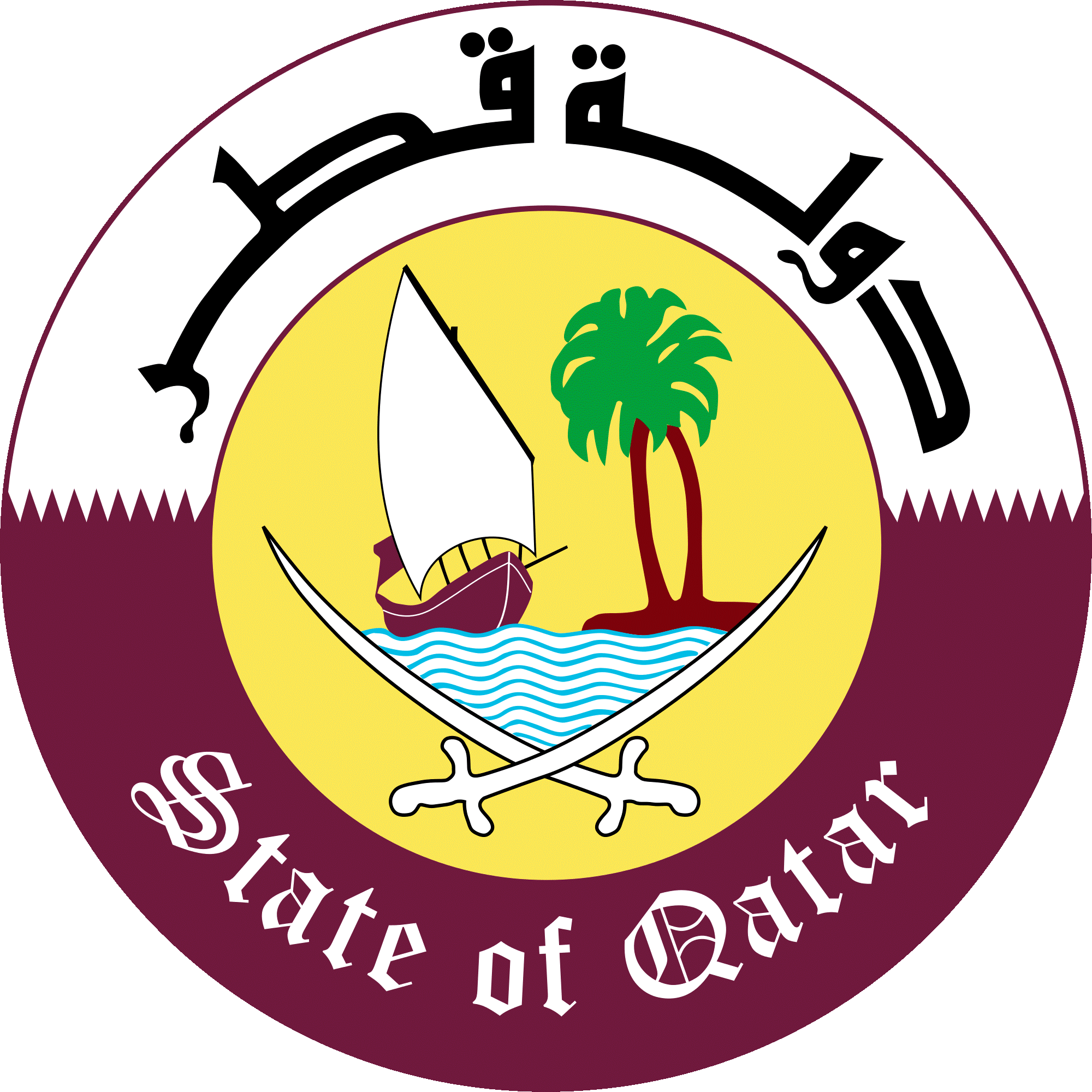 مجلس حقوق الانسان الدورة الثامنة والثلاثون للفريق العامل المعني بالإستعراض الدوري الشامل"استعراض سيراليون"Review of Sierra Leoneكلمة دولة قطر  يُلقيها السيد/ طلال النعمه  Mr. Talal AL-NAAMA سكرتير ثانيSecond Secretaryجنيف، 12 مايو 2021م السيد الرئيس،،،يشكر وفد بلادي سعادة رئيس وفد سيراليون على المعلومات المقدمة عن التقدم المُحرز في تنفيذ توصيات الاستعراض الدوري الشامل، بما في ذلك التحديات والأولويات الوطنية في مجال حقوق الإنسان.وفي هذا الصدد، يُشيد وفد بلادي ببرنامج التعليم المدرسي المجاني وزيادة مُخصصات الميزانية لقطاع التعليم، فضلاً عن الجهود المبذولة لضمان إدماج الأشخاص ذوي الإعاقة في جميع النُظم التعليمية، وذلك تنفيذاً لسياسة التعليم الجيد بمُوجب قانون التعليم لعام 2004م.وفي الوقت الذي نثمن فيه إطلاق برنامج الاستجابة الاقتصادية السريعة، الذي يهدف إلى إنقاذ سبل العيش لا سيما بالنسبة للفئات الضعيفة في المجتمع، نشجع سيراليون على بذل مزيد من الجهود للتخفيف من تأثيرات جائحة كوفيد 19 على الفائت الضعيفة في المجتمع.ونتقدم بالتوصيتين التاليتين:الاستمرار في دعم عمل هيئة حقوق الانسان الوطنية.وضع خطة عمل وطنية بشأن حقوق الإنسان. في الختام يتمنى وفد بلادي الى سيراليون التوفيق في مسار تعزيز حقوق الإنسان في البلاد.وشكراً السيد الرئيس،،،